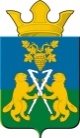 ДУМА	Ницинского сельского поселения	Слободо – Туринского муниципального районаСвердловской областипятого созываРЕШЕНИЕот 01 марта 2024 г.                                                                                        № 123                                                          с.НицинскоеО назначении опроса граждан на территории Ницинского сельского поселенияВ соответствии со статьей 31 Федерального закона от 6 октября 2003 года № 131-ФЗ «Об общих принципах организации местного самоуправления в Российской Федерации», Положением о порядке назначения и проведения опроса граждан на территории Ницинского сельского поселения, утверждённого Решением Думы Ницинского сельского поселения от 29.09.2023 №83, рассмотрев Постановление главы Ницинского сельского поселения от 15.02.2024 №25  в целях выявления и учета мнения населения Ницинского сельского поселения при выборе эскиза памятника воинам-односельчанам участникам Великой Отечественной войны, руководствуясь статьей 18 Устава Ницинского сельского поселения, Дума Ницинского сельского поселенияРЕШИЛА:1. Назначить проведение опроса граждан на территории Ницинского сельского поселения в целях выявления и учета мнения населения при выборе эскиза памятника воинам-односельчанам защитникам Отечества.2. Установить:- сроки проведения опроса граждан - с 04.03.2024г. по 14.03.2024г.,   с 9.00 до 18.00 по местному времени;- территорию опроса – Ницинское сельское поселение;- установить, что минимальная численность жителей для признания опроса состоявшимся составляет 25 % граждан, имеющих право на участие в опросе.3. Утвердить:- методику проведения опроса согласно приложению 1 к настоящему Решению;- состав Комиссии по проведению опроса граждан согласно приложению 2 к настоящему Решению;- форму опросного листа согласно приложению 3 к настоящему Решению.4. Информацию о результатах опроса представить в Думу Ницинского сельского поселения в срок до 25 марта 2024 года для рассмотрения вопроса на очередном заседании Думы и принятия соответствующего решения.  5. Контроль за исполнением Решения возложить на комиссию по социальным вопросам (Н.В.Сергеева).Председатель ДумыНицинского сельского поселения:______И.В.ЗыряноваПРИЛОЖЕНИЕ 1      к Решению Думы Ницинского сельского поселенияот 01.03.2024 №123Методика проведения опроса граждан «О выборе эскиза памятника воинам-односельчанам участникам Великой Отечественной войны»1. Цель опроса: выявление мнения населения Ницинского сельского поселения и его учет при принятии решения «О выборе эскиза памятника воинам-односельчанам защитникам Отечества».Инициатор опроса: Администрация  Ницинского сельского поселения.Организатор проведения опроса: комиссия по проведению опроса.2. В опросе имеют право участвовать жители Ницинского сельского поселения, обладающие избирательным правом. Жители участвуют в опросе лично. Каждый житель, участвующий в опросе, имеет только один голос.3. Метод проведения опроса: поименное анкетирование по опросным листам в пункте проведения опроса, на котором жители лично заполняют предложенные анкеты с вопросами.4. Опрос проводится путем заполнения опросных листов установленного образца по месту проведения опроса.Заполненные опросные листы передаются членам комиссии по проведению опроса.5. Обработка результатов опроса проводится методом подсчета количества вариантов ответов, выбранных респондентами на вопросы анкеты, с последующим определением доли респондентов, имеющих одинаковые мнения по каждому вопросу анкеты. Обработка и установление результатов опроса граждан производится в течение следующего рабочего дня с даты проведения опроса.ПРИЛОЖЕНИЕ 2      к Решению Думы Ницинского сельского поселенияот 01.03.2024 №123Состав комиссии по проведению опроса гражданПредседатель комиссии: Кузеванова Татьяна Аркадьевна – Глава администрации Ницинского сельского поселения.Секретарь комиссии: Глухих Марина Владимировна – специалист администрации Ницинского сельского поселения.Члены комиссии:Огородник Анна Владимировна-специалист администрации Ницинского сельского поселения;Молодых Ираида Александровна –специалист администрации Ницинского сельского поселения.ПРИЛОЖЕНИЕ 3      к Решению Думы Ницинского сельского поселенияот 01.03.2024 №123Опросный лист населения Ницинского сельского поселения «О выборе эскиза памятника воинам-односельчанам защитникам Отечества» Место проведения: с. Ницинское, улица Озерная д. 27 (здание Дома культуры)В соответствии с требованиями статьи 9 Федерального закона от 27.07.2006 N 152-ФЗ "О персональных данных", в целях обеспечения процедуры опроса граждан с. Ницинское даю согласие по проведению опроса граждан на автоматизированную, а также без использования средств автоматизации обработку моих персональных данных, а именно совершение действий, предусмотренных пунктом 3 статьи 3 Федерального закона от 27.07.2006 N 152-ФЗ .К персональным данным, на обработку которых я даю согласие, относятся: фамилия, имя, отчество; дата рождения, адрес и иные данные, связанные с опросом граждан без ограничения срока действия.Предоставляю право осуществлять все действия (операции) с моими персональными данными, включая сбор, систематизацию, накопление, хранение, использование, обезличивание, блокирование, уничтожение. Оператор вправе обрабатывать мои персональные данные посредством внесения их в электронную базу данных, включения в списки (реестры) и отчетные формы, предусмотренные документами, регламентирующими предоставление отчетных данных (документов), и передавать их уполномоченным органам.Настоящее согласие действует со дня его подписания до дня отзыва в письменной форме. Я подтверждаю, что мне известно о праве отозвать свое согласие на основании моего письменного заявления.Подтверждаю свое согласие на обработку персональных данных в соответствии с Федеральным законом от 27 июля 2006 года № 152–ФЗ                               «О персональных данных» «____»______________2024 год _______________________  /___________________________/Подпись лица, осуществляющего опрос «____»______________2024 год _______________________  /___________________________/                                                                                                                                         (подпись)                                (расшифровка подписи)№ п/пФ.И.О.участникаопросаГод (дата) рождения          Адрес по месту жительства 1.Согласны ли Вы  с эскизом памятника воинам-односельчанам защитникам Отечества на территории с. Ницинское1.Согласны ли Вы  с эскизом памятника воинам-односельчанам защитникам Отечества на территории с. НицинскоеПодпись участника опроса№ п/пФ.И.О.участникаопросаГод (дата) рождения          Адрес по месту жительства За(ставится любой знак)Против(ставится любой знак)Подпись участника опроса